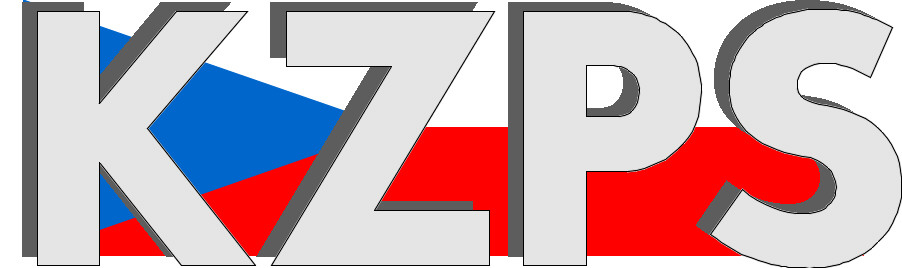 Konfederacezaměstnavatelských a podnikatelských svazů ČR Sekretariát:	    	 Václavské nám. 21	               tel.: 222 324 985                   	 110 00 Praha 1		               fax: 224 109 374  	            	            mail: kzps@kzps.cz S t a n o v i s k o Konfederace zaměstnavatelských a podnikatelských svazů ČRk návrhu „Programu podpory malých prodejen na venkově "OBCHŮDEK 2021+"“V rámci mezirezortního připomínkového řízení jsme obdrželi uvedený návrh. K němu Konfederace zaměstnavatelských a podnikatelských svazů ČR (KZPS ČR) uplatňuje následující doporučující a zásadní připomínky:Obecně: Pozitivně hodnotíme skutečnost, že i pro následující období se počítá s finanční podporou státu zaměřenou na zachování, případně obnovu maloobchodních prodejen s převahou potravin, nápojů a tabákových výrobků v nespecializovaných prodejnách. Tato podpora se osvědčila jako významný prvek, který spolu s dotacemi od obcí napomáhá zmírnit klesající úroveň obchodní obslužnosti, zejména v menších obcích na venkově, kde i nadále pokračuje z ekonomických důvodů trend uzavírání malých prodejen se základním sortimentem potravin, nápojů a tabákových výrobků. Na druhou stranu je třeba vnímat skutečnost, že tento program bude přijímán s velkým časovým předstihem, v době kdy vývoj naší ekonomiky je spojen s velkou inflací a lze proto i nadále počítat se zvyšováním nákladů spojených s provozem těchto prodejen. Proto navrhujeme, aby navrhovaná výše příspěvku na jednu prodejnu a celková maximální výše dotace pro kraj byly navýšeny před počátkem platnosti Programu o inflaci, případně pak zvýšit maximální výši dotace pro kraj na 5 milionů Kč/rok a i v dalších letech tohoto období dotaci zvyšovat o inflaci.Význam existence této podpory a její dostatečné výše, vyplývá např. ze situace v Pardubickém kraji, kde požádalo v minulém roce o dotaci z tohoto programu 64 prodejen s celkovým požadavkem na dotaci ve výši 7,883 mil. Kč, tj. téměř dvojnásobek přidělené částky, kterou mohl Kraj rozdělit. Vedle toho používá tento kraj vlastní dlouhodobý dotační titul z Programu obnovy venkova, kde v roce 2022 rozdělil 7,137 mil. Kč na 101 prodejen. Podotýkáme, že souběh těchto podpor není možný.Dále navrhujeme snížit administrativní náročnost spojenou s podáváním žádostí o poskytnutí této podpory a konečně  pak doporučujeme doplnit současný Program podpory malých prodejen na venkově na rok 2024 a 2025 o „způsobilé náklady, respektive výdaje spojené s telekomunikačními službami, připojením k internetu a jinými službami souvisejícími s bezobslužným provozem prodejny (hybridní prodejna 24/7) tak jak je navrhováno pro „OBCHŮDEK 2021+“, neboť se jedná o projekt poskytující mimořádný komfort spotřebitelům, který je třeba podpořit již v tomto období.Konkrétní připomínky:Bod 3. písm. c) alt.1 nahradit slova“4 mil. Kč/rok“, slovy „5 mil. Kč pro rok 2026“ s přiměřeným navýšením o inflaci v následujících rocích výzvy programu „OBCHŮDEK 2021+“alt. 2 nahradit slova „4 mil. Kč/rok, slovy „ 4 mil. Kč s přiměřeným navýšením o inflaci pro rok 2026/rok a pro následující roky výzvy programu „OBCHŮDEK 2021 +“.Odůvodnění: viz obecné stanoviskoBod 3 písm. d) za slova …“. maximálně 130 000 Kč“ doplnit slova „každoročně  přiměřeně zvýšených o inflaci“Odůvodnění: viz obecné stanoviskoBod 3 doplnit o pism. h) tohoto znění:  h) MPO upraví nejpozději do 31. 12. běžného roku maximální výši dotace dle pím. c) a d) pro rok následující.Odůvodnění: formální doplněníBod 4.3 písm. e první věta: za slova „minimálně prodej potravin“ udělat čárku a pokračovat slovy: „vždy však s převahou potravin a nápojů v nespecializovaných prodejnách“.Odůvodnění: formální doplnění v souladu se záměrem podporyKontaktní osoby:JUDr. Vladimír Záruba		e-mail: vladimir.zaruba@coop.cz	tel:	776 283 556Dr. Jan Zikeš				e-mail:	zikes@kzps.cz			tel:	222 324 985V Praze dne 5. dubna 2023 										        Jan W i e s n e r		                                                                            			             prezident